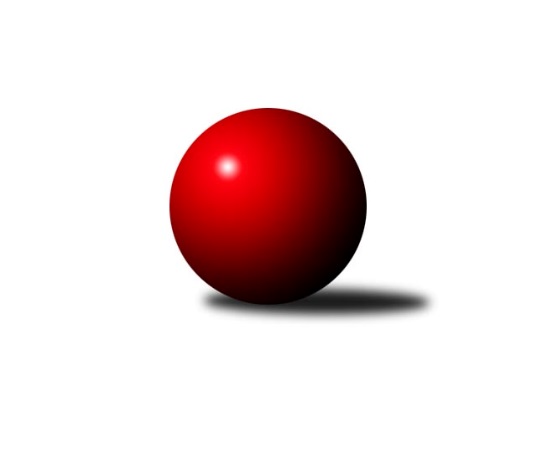 Č.8Ročník 2017/2018	1.5.2024 2. KLZ B 2017/2018Statistika 8. kolaTabulka družstev:		družstvo	záp	výh	rem	proh	skore	sety	průměr	body	plné	dorážka	chyby	1.	KK Zábřeh	7	7	0	0	44.5 : 11.5 	(97.5 : 70.5)	3187	14	2138	1049	33.9	2.	KK PSJ Jihlava	7	4	1	2	34.0 : 22.0 	(94.5 : 73.5)	3179	9	2172	1007	38.7	3.	KK Vyškov	7	3	2	2	30.0 : 26.0 	(85.5 : 82.5)	3095	8	2117	978	46.6	4.	TJ Sokol Husovice	7	3	1	3	27.0 : 29.0 	(89.0 : 79.0)	3188	7	2151	1037	33.6	5.	SK Baník Ratiškovice	7	2	2	3	24.0 : 32.0 	(75.5 : 92.5)	3127	6	2155	972	43.3	6.	HKK Olomouc ˝B˝	7	3	0	4	22.0 : 34.0 	(73.0 : 95.0)	3088	6	2090	998	39.9	7.	TJ ČKD Blansko˝B˝	7	2	1	4	26.0 : 30.0 	(80.0 : 88.0)	3070	5	2111	959	37.6	8.	KK Mor.Slávia Brno	8	2	1	5	27.0 : 37.0 	(93.0 : 99.0)	3139	5	2137	1002	34.9	9.	TJ Sokol Luhačovice	7	2	0	5	21.5 : 34.5 	(80.0 : 88.0)	3144	4	2146	997	37.4Tabulka doma:		družstvo	záp	výh	rem	proh	skore	sety	průměr	body	maximum	minimum	1.	KK Vyškov	5	3	1	1	25.0 : 15.0 	(64.5 : 55.5)	3149	7	3211	3077	2.	KK Zábřeh	3	3	0	0	19.5 : 4.5 	(47.0 : 25.0)	3245	6	3303	3184	3.	SK Baník Ratiškovice	4	2	1	1	17.0 : 15.0 	(51.0 : 45.0)	3175	5	3191	3163	4.	TJ ČKD Blansko˝B˝	5	2	1	2	22.0 : 18.0 	(63.5 : 56.5)	3184	5	3232	3111	5.	KK PSJ Jihlava	3	2	0	1	16.0 : 8.0 	(41.0 : 31.0)	3187	4	3224	3150	6.	HKK Olomouc ˝B˝	3	2	0	1	13.0 : 11.0 	(36.0 : 36.0)	3158	4	3252	3103	7.	TJ Sokol Husovice	2	1	0	1	7.0 : 9.0 	(25.5 : 22.5)	3118	2	3120	3116	8.	TJ Sokol Luhačovice	4	1	0	3	10.5 : 21.5 	(43.0 : 53.0)	3137	2	3153	3118	9.	KK Mor.Slávia Brno	3	0	1	2	9.0 : 15.0 	(32.5 : 39.5)	3161	1	3226	3098Tabulka venku:		družstvo	záp	výh	rem	proh	skore	sety	průměr	body	maximum	minimum	1.	KK Zábřeh	4	4	0	0	25.0 : 7.0 	(50.5 : 45.5)	3172	8	3229	3127	2.	KK PSJ Jihlava	4	2	1	1	18.0 : 14.0 	(53.5 : 42.5)	3177	5	3264	3084	3.	TJ Sokol Husovice	5	2	1	2	20.0 : 20.0 	(63.5 : 56.5)	3202	5	3268	3171	4.	KK Mor.Slávia Brno	5	2	0	3	18.0 : 22.0 	(60.5 : 59.5)	3135	4	3192	3081	5.	TJ Sokol Luhačovice	3	1	0	2	11.0 : 13.0 	(37.0 : 35.0)	3146	2	3189	3121	6.	HKK Olomouc ˝B˝	4	1	0	3	9.0 : 23.0 	(37.0 : 59.0)	3071	2	3162	3013	7.	KK Vyškov	2	0	1	1	5.0 : 11.0 	(21.0 : 27.0)	3068	1	3094	3042	8.	SK Baník Ratiškovice	3	0	1	2	7.0 : 17.0 	(24.5 : 47.5)	3111	1	3160	3074	9.	TJ ČKD Blansko˝B˝	2	0	0	2	4.0 : 12.0 	(16.5 : 31.5)	3013	0	3090	2936Tabulka podzimní části:		družstvo	záp	výh	rem	proh	skore	sety	průměr	body	doma	venku	1.	KK Zábřeh	7	7	0	0	44.5 : 11.5 	(97.5 : 70.5)	3187	14 	3 	0 	0 	4 	0 	0	2.	KK PSJ Jihlava	7	4	1	2	34.0 : 22.0 	(94.5 : 73.5)	3179	9 	2 	0 	1 	2 	1 	1	3.	KK Vyškov	7	3	2	2	30.0 : 26.0 	(85.5 : 82.5)	3095	8 	3 	1 	1 	0 	1 	1	4.	TJ Sokol Husovice	7	3	1	3	27.0 : 29.0 	(89.0 : 79.0)	3188	7 	1 	0 	1 	2 	1 	2	5.	SK Baník Ratiškovice	7	2	2	3	24.0 : 32.0 	(75.5 : 92.5)	3127	6 	2 	1 	1 	0 	1 	2	6.	HKK Olomouc ˝B˝	7	3	0	4	22.0 : 34.0 	(73.0 : 95.0)	3088	6 	2 	0 	1 	1 	0 	3	7.	TJ ČKD Blansko˝B˝	7	2	1	4	26.0 : 30.0 	(80.0 : 88.0)	3070	5 	2 	1 	2 	0 	0 	2	8.	KK Mor.Slávia Brno	8	2	1	5	27.0 : 37.0 	(93.0 : 99.0)	3139	5 	0 	1 	2 	2 	0 	3	9.	TJ Sokol Luhačovice	7	2	0	5	21.5 : 34.5 	(80.0 : 88.0)	3144	4 	1 	0 	3 	1 	0 	2Tabulka jarní části:		družstvo	záp	výh	rem	proh	skore	sety	průměr	body	doma	venku	1.	TJ Sokol Luhačovice	0	0	0	0	0.0 : 0.0 	(0.0 : 0.0)	0	0 	0 	0 	0 	0 	0 	0 	2.	KK Vyškov	0	0	0	0	0.0 : 0.0 	(0.0 : 0.0)	0	0 	0 	0 	0 	0 	0 	0 	3.	KK Zábřeh	0	0	0	0	0.0 : 0.0 	(0.0 : 0.0)	0	0 	0 	0 	0 	0 	0 	0 	4.	TJ ČKD Blansko˝B˝	0	0	0	0	0.0 : 0.0 	(0.0 : 0.0)	0	0 	0 	0 	0 	0 	0 	0 	5.	KK Mor.Slávia Brno	0	0	0	0	0.0 : 0.0 	(0.0 : 0.0)	0	0 	0 	0 	0 	0 	0 	0 	6.	SK Baník Ratiškovice	0	0	0	0	0.0 : 0.0 	(0.0 : 0.0)	0	0 	0 	0 	0 	0 	0 	0 	7.	KK PSJ Jihlava	0	0	0	0	0.0 : 0.0 	(0.0 : 0.0)	0	0 	0 	0 	0 	0 	0 	0 	8.	TJ Sokol Husovice	0	0	0	0	0.0 : 0.0 	(0.0 : 0.0)	0	0 	0 	0 	0 	0 	0 	0 	9.	HKK Olomouc ˝B˝	0	0	0	0	0.0 : 0.0 	(0.0 : 0.0)	0	0 	0 	0 	0 	0 	0 	0 Zisk bodů pro družstvo:		jméno hráče	družstvo	body	zápasy	v %	dílčí body	sety	v %	1.	Jana Vejmolová 	KK Vyškov 	7	/	7	(100%)	22	/	28	(79%)	2.	Jana Braunová 	KK PSJ Jihlava 	7	/	7	(100%)	22	/	28	(79%)	3.	Martina Dosedlová 	KK Mor.Slávia Brno 	6.5	/	8	(81%)	18	/	32	(56%)	4.	Jitka Killarová 	KK Zábřeh 	6	/	6	(100%)	15	/	24	(63%)	5.	Dana Wiedermannová 	KK Zábřeh 	6	/	7	(86%)	18	/	28	(64%)	6.	Romana Švubová 	KK Zábřeh 	6	/	7	(86%)	17	/	28	(61%)	7.	Lenka Pouchlá 	HKK Olomouc ˝B˝ 	5	/	6	(83%)	17	/	24	(71%)	8.	Monika Anderová 	KK Vyškov 	5	/	6	(83%)	16.5	/	24	(69%)	9.	Eva Rosendorfská 	KK PSJ Jihlava 	5	/	6	(83%)	16.5	/	24	(69%)	10.	Eliška Kubáčková 	TJ Sokol Husovice 	5	/	7	(71%)	20.5	/	28	(73%)	11.	Lenka Wognitschová 	KK Vyškov 	5	/	7	(71%)	18	/	28	(64%)	12.	Lenka Horňáková 	KK Zábřeh 	5	/	7	(71%)	17	/	28	(61%)	13.	Naděžda Musilová 	TJ ČKD Blansko˝B˝ 	5	/	7	(71%)	17	/	28	(61%)	14.	Lucie Kelpenčevová 	TJ Sokol Husovice 	5	/	7	(71%)	15	/	28	(54%)	15.	Romana Sedlářová 	KK Mor.Slávia Brno 	5	/	8	(63%)	16	/	32	(50%)	16.	Monika Wajsarová 	TJ Sokol Husovice 	4	/	4	(100%)	11	/	16	(69%)	17.	Karolína Derahová 	KK PSJ Jihlava 	4	/	4	(100%)	11	/	16	(69%)	18.	Šárka Nováková 	TJ Sokol Luhačovice 	4	/	5	(80%)	12	/	20	(60%)	19.	Ludmila Pančochová 	TJ Sokol Luhačovice 	4	/	6	(67%)	15	/	24	(63%)	20.	Kamila Chládková 	KK Zábřeh 	4	/	6	(67%)	13	/	24	(54%)	21.	Silvie Vaňková 	HKK Olomouc ˝B˝ 	4	/	6	(67%)	12	/	24	(50%)	22.	Dana Tomančáková 	SK Baník Ratiškovice 	4	/	7	(57%)	17	/	28	(61%)	23.	Martina Šupálková 	SK Baník Ratiškovice 	4	/	7	(57%)	15	/	28	(54%)	24.	Pavlína Březinová 	KK Mor.Slávia Brno 	4	/	7	(57%)	14.5	/	28	(52%)	25.	Lenka Kričinská 	KK Mor.Slávia Brno 	3.5	/	7	(50%)	15.5	/	28	(55%)	26.	Šárka Vacková 	KK PSJ Jihlava 	3	/	5	(60%)	12	/	20	(60%)	27.	Soňa Daňková 	TJ ČKD Blansko˝B˝ 	3	/	6	(50%)	15	/	24	(63%)	28.	Anna Mašláňová 	TJ Sokol Husovice 	3	/	6	(50%)	13	/	24	(54%)	29.	Monika Niklová 	SK Baník Ratiškovice 	3	/	6	(50%)	12.5	/	24	(52%)	30.	Hana Malíšková 	HKK Olomouc ˝B˝ 	3	/	7	(43%)	15	/	28	(54%)	31.	Pavla Fialová 	KK Vyškov 	3	/	7	(43%)	13	/	28	(46%)	32.	Kristýna Košuličová 	SK Baník Ratiškovice 	3	/	7	(43%)	12	/	28	(43%)	33.	Andrea Katriňáková 	TJ Sokol Luhačovice 	2.5	/	6	(42%)	10.5	/	24	(44%)	34.	Lenka Kubová 	KK Zábřeh 	2.5	/	7	(36%)	13.5	/	28	(48%)	35.	Eliška Petrů 	TJ ČKD Blansko˝B˝ 	2	/	2	(100%)	5	/	8	(63%)	36.	Martina Melcherová 	KK PSJ Jihlava 	2	/	3	(67%)	5	/	12	(42%)	37.	Jana Macková 	SK Baník Ratiškovice 	2	/	4	(50%)	10	/	16	(63%)	38.	Šárka Dvořáková 	KK PSJ Jihlava 	2	/	4	(50%)	9	/	16	(56%)	39.	Lenka Menšíková 	TJ Sokol Luhačovice 	2	/	4	(50%)	8	/	16	(50%)	40.	Monika Rusňáková 	KK Mor.Slávia Brno 	2	/	5	(40%)	10	/	20	(50%)	41.	Zdenka Svobodová 	TJ Sokol Luhačovice 	2	/	5	(40%)	9	/	20	(45%)	42.	Šárka Palková 	TJ ČKD Blansko˝B˝ 	2	/	5	(40%)	8	/	20	(40%)	43.	Hana Krajíčková 	TJ Sokol Luhačovice 	2	/	5	(40%)	7	/	20	(35%)	44.	Jitka Žáčková 	KK Mor.Slávia Brno 	2	/	6	(33%)	12	/	24	(50%)	45.	Jaroslava Havranová 	HKK Olomouc ˝B˝ 	2	/	7	(29%)	13	/	28	(46%)	46.	Dana Musilová 	TJ ČKD Blansko˝B˝ 	2	/	7	(29%)	9.5	/	28	(34%)	47.	Ivana Hrouzová 	TJ ČKD Blansko˝B˝ 	2	/	7	(29%)	9	/	28	(32%)	48.	Šárka Tögelová 	HKK Olomouc ˝B˝ 	2	/	7	(29%)	8	/	28	(29%)	49.	Zita Řehůřková 	TJ ČKD Blansko˝B˝ 	1	/	1	(100%)	3	/	4	(75%)	50.	Natálie Součková 	TJ ČKD Blansko˝B˝ 	1	/	1	(100%)	2.5	/	4	(63%)	51.	Katrin Valuchová 	TJ Sokol Husovice 	1	/	2	(50%)	4	/	8	(50%)	52.	Olga Ollingerová 	KK Zábřeh 	1	/	2	(50%)	4	/	8	(50%)	53.	Lenka Kalová st.	TJ ČKD Blansko˝B˝ 	1	/	3	(33%)	6	/	12	(50%)	54.	Petra Dočkalová 	KK PSJ Jihlava 	1	/	3	(33%)	5	/	12	(42%)	55.	Monika Hubíková 	TJ Sokol Luhačovice 	1	/	4	(25%)	9	/	16	(56%)	56.	Ivana Pitronová 	TJ Sokol Husovice 	1	/	4	(25%)	8	/	16	(50%)	57.	Simona Matulová 	KK PSJ Jihlava 	1	/	5	(20%)	7	/	20	(35%)	58.	Tereza Vidlářová 	KK Vyškov 	1	/	5	(20%)	4	/	20	(20%)	59.	Markéta Gabrhelová 	TJ Sokol Husovice 	1	/	7	(14%)	13	/	28	(46%)	60.	Hana Konečná 	TJ Sokol Luhačovice 	0	/	1	(0%)	1.5	/	4	(38%)	61.	Helena Konečná 	TJ Sokol Luhačovice 	0	/	1	(0%)	1	/	4	(25%)	62.	Sára Zálešáková 	SK Baník Ratiškovice 	0	/	1	(0%)	1	/	4	(25%)	63.	Jana Nytrová 	KK Vyškov 	0	/	1	(0%)	1	/	4	(25%)	64.	Eliška Fialová 	SK Baník Ratiškovice 	0	/	1	(0%)	1	/	4	(25%)	65.	Radka Šindelářová 	KK Mor.Slávia Brno 	0	/	1	(0%)	0	/	4	(0%)	66.	Marie Chmelíková 	HKK Olomouc ˝B˝ 	0	/	1	(0%)	0	/	4	(0%)	67.	Tereza Hykšová 	SK Baník Ratiškovice 	0	/	1	(0%)	0	/	4	(0%)	68.	Veronika Štáblová 	KK Mor.Slávia Brno 	0	/	2	(0%)	4	/	8	(50%)	69.	Michaela Žáčková 	KK PSJ Jihlava 	0	/	2	(0%)	3	/	8	(38%)	70.	Kateřina Bajerová 	HKK Olomouc ˝B˝ 	0	/	2	(0%)	3	/	8	(38%)	71.	Michaela Kouřilová 	KK Vyškov 	0	/	2	(0%)	2	/	8	(25%)	72.	Ilona Olšáková 	KK Mor.Slávia Brno 	0	/	4	(0%)	3	/	16	(19%)	73.	Elena Fürstenová 	KK Vyškov 	0	/	5	(0%)	5	/	20	(25%)	74.	Denisa Hamplová 	HKK Olomouc ˝B˝ 	0	/	6	(0%)	5	/	24	(21%)	75.	Hana Beranová 	SK Baník Ratiškovice 	0	/	7	(0%)	7	/	28	(25%)Průměry na kuželnách:		kuželna	průměr	plné	dorážka	chyby	výkon na hráče	1.	KK MS Brno, 1-4	3195	2153	1042	37.5	(532.6)	2.	KK Zábřeh, 1-4	3171	2141	1030	34.3	(528.6)	3.	KK Blansko, 1-6	3162	2165	997	40.7	(527.1)	4.	HKK Olomouc, 1-8	3156	2123	1033	37.0	(526.1)	5.	TJ Sokol Luhačovice, 1-4	3150	2125	1024	30.4	(525.1)	6.	Ratíškovice, 1-4	3144	2131	1012	37.9	(524.1)	7.	KK PSJ Jihlava, 1-4	3141	2146	995	41.0	(523.6)	8.	KK Vyškov, 1-4	3127	2139	987	44.5	(521.2)	9.	TJ Sokol Husovice, 1-4	3111	2122	989	39.5	(518.6)Nejlepší výkony na kuželnách:KK MS Brno, 1-4TJ Sokol Husovice	3268	5. kolo	Jana Braunová 	KK PSJ Jihlava	618	3. koloKK PSJ Jihlava	3264	3. kolo	Lucie Kelpenčevová 	TJ Sokol Husovice	582	5. koloKK Mor.Slávia Brno	3226	5. kolo	Eva Rosendorfská 	KK PSJ Jihlava	571	3. koloSK Baník Ratiškovice	3160	1. kolo	Monika Rusňáková 	KK Mor.Slávia Brno	569	5. koloKK Mor.Slávia Brno	3158	1. kolo	Romana Sedlářová 	KK Mor.Slávia Brno	569	1. koloKK Mor.Slávia Brno	3098	3. kolo	Romana Sedlářová 	KK Mor.Slávia Brno	566	5. kolo		. kolo	Pavlína Březinová 	KK Mor.Slávia Brno	563	1. kolo		. kolo	Martina Dosedlová 	KK Mor.Slávia Brno	559	5. kolo		. kolo	Eliška Kubáčková 	TJ Sokol Husovice	558	5. kolo		. kolo	Markéta Gabrhelová 	TJ Sokol Husovice	557	5. koloKK Zábřeh, 1-4KK Zábřeh	3303	3. kolo	Jitka Killarová 	KK Zábřeh	575	3. koloKK Zábřeh	3249	1. kolo	Jitka Killarová 	KK Zábřeh	575	1. koloKK Zábřeh	3184	6. kolo	Dana Wiedermannová 	KK Zábřeh	573	6. koloKK Mor.Slávia Brno	3176	6. kolo	Lenka Horňáková 	KK Zábřeh	571	3. koloHKK Olomouc ˝B˝	3076	3. kolo	Jana Vejmolová 	KK Vyškov	571	1. koloKK Vyškov	3042	1. kolo	Romana Sedlářová 	KK Mor.Slávia Brno	553	6. kolo		. kolo	Romana Švubová 	KK Zábřeh	553	1. kolo		. kolo	Kamila Chládková 	KK Zábřeh	549	3. kolo		. kolo	Silvie Vaňková 	HKK Olomouc ˝B˝	549	3. kolo		. kolo	Dana Wiedermannová 	KK Zábřeh	548	3. koloKK Blansko, 1-6TJ ČKD Blansko˝B˝	3232	8. kolo	Soňa Daňková 	TJ ČKD Blansko˝B˝	584	8. koloTJ ČKD Blansko˝B˝	3211	3. kolo	Šárka Nováková 	TJ Sokol Luhačovice	568	2. koloTJ ČKD Blansko˝B˝	3206	7. kolo	Naděžda Musilová 	TJ ČKD Blansko˝B˝	566	3. koloTJ Sokol Luhačovice	3189	2. kolo	Jana Braunová 	KK PSJ Jihlava	565	5. koloTJ Sokol Husovice	3181	7. kolo	Soňa Daňková 	TJ ČKD Blansko˝B˝	560	3. koloKK PSJ Jihlava	3181	5. kolo	Dana Musilová 	TJ ČKD Blansko˝B˝	557	7. koloTJ ČKD Blansko˝B˝	3159	5. kolo	Soňa Daňková 	TJ ČKD Blansko˝B˝	554	7. koloTJ ČKD Blansko˝B˝	3111	2. kolo	Dana Musilová 	TJ ČKD Blansko˝B˝	553	8. koloKK Mor.Slávia Brno	3081	8. kolo	Lenka Menšíková 	TJ Sokol Luhačovice	552	2. koloSK Baník Ratiškovice	3074	3. kolo	Lucie Kelpenčevová 	TJ Sokol Husovice	549	7. koloHKK Olomouc, 1-8HKK Olomouc ˝B˝	3252	2. kolo	Eliška Kubáčková 	TJ Sokol Husovice	605	2. koloKK Mor.Slávia Brno	3192	4. kolo	Monika Rusňáková 	KK Mor.Slávia Brno	585	4. koloTJ Sokol Husovice	3182	2. kolo	Lenka Pouchlá 	HKK Olomouc ˝B˝	569	2. koloHKK Olomouc ˝B˝	3119	6. kolo	Silvie Vaňková 	HKK Olomouc ˝B˝	565	2. koloHKK Olomouc ˝B˝	3103	4. kolo	Hana Malíšková 	HKK Olomouc ˝B˝	562	2. koloTJ ČKD Blansko˝B˝	3090	6. kolo	Martina Dosedlová 	KK Mor.Slávia Brno	559	4. kolo		. kolo	Silvie Vaňková 	HKK Olomouc ˝B˝	545	6. kolo		. kolo	Lenka Pouchlá 	HKK Olomouc ˝B˝	544	6. kolo		. kolo	Jaroslava Havranová 	HKK Olomouc ˝B˝	543	4. kolo		. kolo	Romana Sedlářová 	KK Mor.Slávia Brno	541	4. koloTJ Sokol Luhačovice, 1-4TJ Sokol Husovice	3206	3. kolo	Andrea Katriňáková 	TJ Sokol Luhačovice	574	5. koloKK Zábřeh	3176	5. kolo	Eliška Kubáčková 	TJ Sokol Husovice	562	3. koloHKK Olomouc ˝B˝	3162	1. kolo	Ludmila Pančochová 	TJ Sokol Luhačovice	557	7. koloTJ Sokol Luhačovice	3153	5. kolo	Silvie Vaňková 	HKK Olomouc ˝B˝	556	1. koloTJ Sokol Luhačovice	3139	7. kolo	Ivana Pitronová 	TJ Sokol Husovice	554	3. koloTJ Sokol Luhačovice	3138	3. kolo	Monika Wajsarová 	TJ Sokol Husovice	549	3. koloTJ Sokol Luhačovice	3118	1. kolo	Šárka Tögelová 	HKK Olomouc ˝B˝	549	1. koloKK Mor.Slávia Brno	3113	7. kolo	Lucie Kelpenčevová 	TJ Sokol Husovice	547	3. kolo		. kolo	Monika Hubíková 	TJ Sokol Luhačovice	545	1. kolo		. kolo	Zdenka Svobodová 	TJ Sokol Luhačovice	544	3. koloRatíškovice, 1-4KK Zábřeh	3229	8. kolo	Romana Švubová 	KK Zábřeh	594	8. koloSK Baník Ratiškovice	3191	7. kolo	Dana Tomančáková 	SK Baník Ratiškovice	574	4. koloSK Baník Ratiškovice	3176	8. kolo	Martina Šupálková 	SK Baník Ratiškovice	571	5. koloSK Baník Ratiškovice	3169	5. kolo	Lenka Horňáková 	KK Zábřeh	570	8. koloSK Baník Ratiškovice	3163	4. kolo	Jana Macková 	SK Baník Ratiškovice	570	8. koloTJ Sokol Luhačovice	3121	4. kolo	Pavla Fialová 	KK Vyškov	567	5. koloKK Vyškov	3094	5. kolo	Lenka Pouchlá 	HKK Olomouc ˝B˝	557	7. koloHKK Olomouc ˝B˝	3013	7. kolo	Hana Krajíčková 	TJ Sokol Luhačovice	553	4. kolo		. kolo	Kristýna Košuličová 	SK Baník Ratiškovice	549	8. kolo		. kolo	Jitka Killarová 	KK Zábřeh	548	8. koloKK PSJ Jihlava, 1-4KK PSJ Jihlava	3224	6. kolo	Jana Braunová 	KK PSJ Jihlava	594	8. koloKK PSJ Jihlava	3186	8. kolo	Jana Braunová 	KK PSJ Jihlava	566	2. koloKK Zábřeh	3157	2. kolo	Kamila Chládková 	KK Zábřeh	557	2. koloKK PSJ Jihlava	3150	2. kolo	Jana Braunová 	KK PSJ Jihlava	557	6. koloSK Baník Ratiškovice	3100	6. kolo	Silvie Vaňková 	HKK Olomouc ˝B˝	557	8. koloHKK Olomouc ˝B˝	3032	8. kolo	Jitka Killarová 	KK Zábřeh	554	2. kolo		. kolo	Martina Melcherová 	KK PSJ Jihlava	551	6. kolo		. kolo	Karolína Derahová 	KK PSJ Jihlava	551	2. kolo		. kolo	Kristýna Košuličová 	SK Baník Ratiškovice	543	6. kolo		. kolo	Lenka Horňáková 	KK Zábřeh	540	2. koloKK Vyškov, 1-4KK Vyškov	3211	6. kolo	Jana Vejmolová 	KK Vyškov	586	7. koloKK Vyškov	3189	7. kolo	Eva Rosendorfská 	KK PSJ Jihlava	583	7. koloKK PSJ Jihlava	3180	7. kolo	Jana Vejmolová 	KK Vyškov	573	2. koloKK Vyškov	3175	8. kolo	Ludmila Pančochová 	TJ Sokol Luhačovice	572	6. koloTJ Sokol Husovice	3171	8. kolo	Monika Anderová 	KK Vyškov	570	6. koloTJ Sokol Luhačovice	3128	6. kolo	Jana Vejmolová 	KK Vyškov	569	6. koloKK Mor.Slávia Brno	3111	2. kolo	Eliška Kubáčková 	TJ Sokol Husovice	567	8. koloKK Vyškov	3095	4. kolo	Jana Braunová 	KK PSJ Jihlava	566	7. koloKK Vyškov	3077	2. kolo	Lenka Wognitschová 	KK Vyškov	563	8. koloTJ ČKD Blansko˝B˝	2936	4. kolo	Lenka Menšíková 	TJ Sokol Luhačovice	558	6. koloTJ Sokol Husovice, 1-4KK Zábřeh	3127	4. kolo	Jana Braunová 	KK PSJ Jihlava	553	1. koloTJ Sokol Husovice	3120	1. kolo	Lucie Kelpenčevová 	TJ Sokol Husovice	545	1. koloTJ Sokol Husovice	3116	4. kolo	Dana Wiedermannová 	KK Zábřeh	545	4. koloKK PSJ Jihlava	3084	1. kolo	Eliška Kubáčková 	TJ Sokol Husovice	542	1. kolo		. kolo	Lenka Horňáková 	KK Zábřeh	540	4. kolo		. kolo	Eliška Kubáčková 	TJ Sokol Husovice	537	4. kolo		. kolo	Eva Rosendorfská 	KK PSJ Jihlava	532	1. kolo		. kolo	Romana Švubová 	KK Zábřeh	531	4. kolo		. kolo	Anna Mašláňová 	TJ Sokol Husovice	529	4. kolo		. kolo	Jitka Killarová 	KK Zábřeh	525	4. koloČetnost výsledků:	8.0 : 0.0	1x	7.0 : 1.0	6x	6.0 : 2.0	3x	5.5 : 2.5	1x	5.0 : 3.0	4x	4.5 : 3.5	1x	4.0 : 4.0	4x	3.0 : 5.0	3x	2.0 : 6.0	7x	1.0 : 7.0	2x